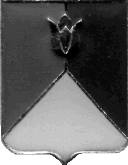 РОССИЙСКАЯ ФЕДЕРАЦИЯ  АДМИНИСТРАЦИЯ КУНАШАКСКОГО МУНИЦИПАЛЬНОГО РАЙОНАЧЕЛЯБИНСКОЙ  ОБЛАСТИПОСТАНОВЛЕНИЕот _30.10__2017г. N__2201__В соответствии со статьей 179 Бюджетного кодекса Российской Федерации, Уставом Кунашакского муниципального района 	П О С Т А Н О В Л Я Ю:	1. Внести изменения в муниципальную программу «Устойчивое развитие сельских территорий в Кунашакском муниципальном районе на 2016-2018 годы», утвержденную постановлением администрации Кунашакского муниципального района от 16.10.2015г. №1974, внести изменения согласно приложению к настоящему постановлению.	2. Отделу аналитики и информационных технологий администрации Кунашакского муниципального района (Ватутин В.Р.) разместить настоящее постановление на официальном сайте администрации Кунашакского муниципального района.	3. Организацию исполнения настоящего постановления возложить на исполняющего обязанности заместителя Главы муниципального района по ЖКХ, строительству, энергетике, транспорту, дорожному хозяйству и инвестициям Мухарамова Р.Я.Глава района                                                                                             С.Н. Аминов     Приложение     к постановлению администрацииКунашакского муниципального района     от __________________ г. N ______1. В паспорте муниципальной программы раздел «Объемы бюджетных ассигнований муниципальной программы» изложить в следующей редакции:2. Раздел «План работ на 2018 год» изложить в следующей редакции:Паспорт программы.Рассылка:отдел делопроизводства   – 1 экз.,Управление ЖКХСЭ         – 1 экз.,финансовое управление     – 1 экз. экономический отдел – 2 экз.;Итого – 5 экз.    Подготовил:О внесении изменений в муниципальную программу  «Устойчивое развитие сельских территорий в Кунашакском муниципальном районе на 2016-2018 годы».Объемы бюджетных ассигнований муниципальной программы (местный бюджет)2016 год –  426 165,40 руб.;2017 год –  586 000 руб.;2018 год – 2 048 194 руб.Объемы бюджетных ассигнований муниципальной программы (областной бюджет)2016 год –  3 383 640 руб.;2017 год –  3 581 720 руб.;2018 год – 25 261 071,42 руб.Объемы бюджетных ассигнований муниципальной программы (федеральный бюджет)2016 год –  3 292 830 руб.;2017 год –  1 375 740  руб.;2018 год – 8 875 511,58 руб.№ п/пНаименование улицыместный бюджет, руб.областной бюджет, руб.федеральный бюджет, руб.Всего, руб.1Газоснабжение жилых домов по ул. Ломоносова, Гагарина в с.Кунашак  Кунашакского района Челябинской области536 5016 080 349,882 324 839,668 941 6912Газоснабжение котельной школы и жилых домов с. Халитово Кунашакского района Челябинской области (Допработы)1 511 69317 132 526,566 550 671,9225 194 892ВСЕГО2 048 19425 261 071,428 875 511,5834 136 5831.  Наименование программы:«Устойчивое развитие сельских территорий в Кунашакском муниципальном районе на 2016-2018 годы»2.Основание для разработки:разработка программы на очередной финансовый год и планирование  бюджета  Кунашакского муниципального района Челябинской области на период 2016-2018 годы.3.Утверждение программы:Постановлением Администрации Кунашакского муниципального района 4.Цель программыПовышение уровня газификации жилого фонда в Кунашакском муниципальном районе.5.Задачи программы1.Улучшение условий жизнеобеспечения населения.2. повышение уровня комплексного обустройства населенных пунктов, расположенных в сельской местности.6.Сроки реализации программы      2016-2018годы.При сложившемся уровне газификации жилого фонда: 2016г. – 33 %;     2017г. – 34 %;довести показатель к концу 2018г. – 35 %.7Индикативные показатели                         Повышение уровня газификации жилого фонда в сельской местности.  8Орган программно-целевого управления              Администрация Кунашакского муниципального района9.Координатор программы      Управление по ЖКХ, строительству и энергообеспечению  администрации Кунашакского муниципального района10.Исполнители основныхмероприятий программыУправление по ЖКХ, строительству и энергообеспечению  администрации Кунашакского муниципального района, Финансовое управление  администрации Кунашакского муниципального района11.Затраты на реализациюпрограммы                               Средства, предусмотренные в областном бюджете 95%, в местном бюджете 5%12.Экономическая эффективностьЭкономическая эффективность рассчитывается поэтапно по мере реализации Программы.13.Организация контроля               за исполнением Программы    Осуществляется  заместителем Главы администрации района, Председателем Собрания депутатов, Главами сельских поселений14.Ожидаемые результаты реализации муниципальной программыПовышение уровня газификации жилого фонда в сельской местности.  При сложившемся уровне газификации жилого фонда: 2016г. – 33 %;     2017г. – 34 %;довести показатель к концу 2018г. – 35 %.2016 год – 108 домовладений, 5779 м.2017 год – 85 домовладений, 3998 м.2018 год – 386 домовладений, 19557 м.Согласовано:Заместитель Главы муниципальногорайона по жилищно-коммунальномухозяйству,  строительствуи инженерной инфраструктуре Заместитель Главы муниципальногорайона по финансовым вопросамР.Я. МухарамовМ.К. БасыровЗаместитель Главы муниципальногорайона по экономике, инвестициям и сельскому хозяйствуР.Г. ВакиловНачальник  Правового управления администрации районаР.Б. СафаргалинаНачальник отдела аналитики и Информационных технологийВ.Р. ВатутинИсполняющий обязанности  руководителяУправления по жилищно-коммунальному хозяйству,строительству и энергообеспечению администрацииКунашакского муниципального района Телефон: 8 (35148) 2-01-18                                   А.А. Гиззатуллин 